CONTRACTE DE SERVEISProcediment: obertTramitació: ordinària, simplificada d’acord amb mesures de gestió eficient Decret llei 3/2016Títol: Servei per impartir ensenyaments musicals a l’ Escola de la ConcepcióNúmero expedient: 1/2018Òrgan de contractació: Director/a del CentreAdreça postal: 08009Adreça internet: www.escoladelaconcepcio.catCorreu electrònic: a8001807@xtec.catESCOLA DE LA CONCEPCIÓ, BARCELONACONTRACTACIÓ NO HARMONITZADASERVEISProcediment nº 1/2018Plec de clàusules administratives particulars relatives al contracte del Servei per impartir ensenyaments musicals a l’Escola de la Concepció, de BarcelonaPublicat perfil de contractant de l’ Escola de la Concepció el dia    10-07-2017Presentació de Proposicions: Fins el dia 25-07-2017, a les 14:00 horesSecretaria del CEIP Escola de la Concepció, Carrer Bruc, 102 – 08009 BarcelonaObertura de proposicions econòmiques:Es comunicarà oportunamentLloc: Consorci d’Educació de Barcelona. Plaça Urquinaona, 6, 5a planta, Sala de Reunions.PLEC DE CLÀUSULES ADMINISTRATIVES PARTICULARS  DEL SERVEI PER IMPARTIR ENSENYAMENTS MUSICALS AL CEIP ESCOLA DE LA CONCEPCIÓ, DE BARCELONA Exp: 1/2018Quadre de característiques del contracteI.-	Disposicions generalsII.-	De la licitacióIII.-	Formalització del contracteIV.-	Execució del contracteV.-	Extinció del contracteVI.- 	Disposicions finalsVII.-	Annexes        QUADRE DE CARACTERÍSTIQUES DEL CONTRACTE   Objecte: Servei per impartir ensenyaments musicals al CEIP Escola de la Concepció, de Barcelona de Barcelona Codi CPA:  85.52.12B1. Determinació del preu: preu d'acord amb els preus del mercat.B2. Pressupost de licitació: 58.917,00 € (IVA exempt)L’import d’adjudicació en cap cas superarà el pressupost de licitació.B3. Valor estimat.El valor estimat del contracte és de 58.917,00 € (IVA exempt)Aquest import és a efectes de calcular la regulació objecte del present contracte, d’acord amb allò establert a l’article 88 del TRLCSP.Termini de durada del contracte: Els treballs objecte del present contracte seran per al curs 2018-2019, respectant els períodes previstos de vacances d’acord a l’Ordre que estableix el calendari escolar del cursC.1 Possibilitat de pròrrogues:        No.Tramitació de l’expedient i procediment d’adjudicació:Tramitació ordinària, amb mesures de gestió eficient previstes al decret 3/2016, de 31 de maig.		Procediment obert, de conformitat amb l’article 175 del text  refós  de  la  Llei  de Contractes del Sector Públic, aprovat pel Reial Decret Legislatiu 3/2011, de 14 de novembre (en endavant, “TRLCSP”). Expedient d’abast Plurianual (Distribució de les anualitats) :  ANY: 2018: 29.458,50.-€ (IVA exempt)ANY: 2019: 29.458,50.-€ (IVA exempt)Solvència: El licitador haurà d’acreditar la suficient solvència econòmica i financera i tècnica o professional, d’acord amb allò establert a l’annex 2 del present plec.Altra documentació a presentar per les empreses licitadores: No es requereix.Garantia provisional: No es requereix.Garantia definitiva: No es requereix, d’acord amb mesures previstes al decret llei 3/2016, i atesa la naturalesa del contracte.Condicions especials d’execució: les detallades a l’annex 6 del present plec.Subcontractació: es podrà subcontractar amb tercers fins al màxim del 60% de l’import del contracte.Revisió de preus: No hi ha revisió de preus, atesa la durada del contracte.Termini de garantia: No aplica.Mesa de contractació: La indicada a l’annex 5.Modificacions:NOVariants: NOResponsable del contracte: La Direcció del Centre.Òrgan destinatari de la factura: La Direcció del Centre.Subrogació: No.PLEC DE CLÀUSULES ADMINISTRATIVES PARTICULARS QUE REGEIX EL CONTRACTE DE SERVEIS QUE S’HA D’ADJUDICAR MITJANÇANT PROCEDIMENT OBERTI. DISPOSICIONS GENERALSPrimera. Objecte del contracte 1.1 Descripció: L’objecte del contracte és el descrit a l’apartat A del quadre de característiques.1.2  L’expressió de la codificació corresponent a la nomenclatura de la Classificació de Productes per Activitats (CPA) i al Vocabulari Comú de Contractes (CPV) és la que consta a l’apartat A del quadre de característiques.Segona. Necessitats administratives que cal satisfer i idoneïtat del contracteLes necessitats administratives que cal satisfer mitjançant el contracte, així com la idoneïtat del seu objecte, són les que consten en el plec de prescripcions tècniques.Tercera. Dades econòmiques del contracte3.1. El sistema per a la determinació del preu del contracte serà el que s’indica a l’apartat B.1 del quadre de característiques.3.2. El valor estimat del contracte s’assenyala a l’apartat B.2 del quadre de característiques .3.3 El pressupost de licitació es determina a l’apartat B.3 del quadre de característiques. Aquest és el preu màxim que poden oferir les empreses que concorrin a la licitació del contracte.El preu del contracte ha d’incloure, com a partida independent, l’Impost sobre el Valor Afegit. En el preu es consideraran inclosos els tributs, les taxes, els cànons de qualsevol tipus que siguin d’aplicació, així com totes les despeses que s’originin com a conseqüència de les obligacions establertes en aquest plec que s’han de complir durant l’execució del contracte. Quarta. Existència de crèditS’han previst en el pressupost del Centre els recursos necessaris per atendre la despesa d’aquest contracte.En cas que el contracte es formalitzi en l’exercici pressupostari anterior al de l’inici de la seva execució, l’adjudicació quedarà sotmesa a la condició suspensiva d’existència de crèdit adequat i suficient per finançar les obligacions derivades del contracte en l’exercici pressupostari corresponent.Quan el termini d’execució del contracte comprengui més d’un exercici pressupostari s’ha de fer constar a l’apartat C1 del quadre de característiques.L’òrgan que tramitarà el pagament de la factura és el que s’estableix a l’apartat S del quadre de característiques.Cinquena. Termini de durada del contracte.La durada o termini d’execució del contracte és el que s’estableix a l’apartat C del quadre de característiques. El termini total i els terminis parcials són els que es fixen en el programa de treball que, en el seu cas,  s’aprovi. Els terminis comencen a comptar des del dia que s’estipuli en el contracte. De conformitat amb el que estableix l’article 303 del TRLCSP, i en els termes que preveu, el contracte podrà ser prorrogat de mutu acord entre les parts, únicament si així s’indica a l’apartat C2 del quadre de característiques. Sisena. Tramitació de l’expedient, procediment d’adjudicació i utilització de mitjans electrònics.La forma de tramitació de l’expedient i el procediment d’adjudicació del contracte són els que es disposen a l’apartat D del quadre de característiques.En cas que la tramitació sigui declarada d’urgència, els terminis establerts per a la licitació, adjudicació i formalització del contracte es reduiran a la meitat, d’acord amb l’article 112.2 b) del TRLCSP, a excepció del termini de 15 dies hàbils establert a l’article 156.3 com a període d’espera abans de la formalització del contracte. D’acord amb les previsions establertes per la disposició addicional quinzena i setzena del TRLCSP, pel Decret 96/2004, de 20 de gener, pel qual es regula la utilització de mitjans electrònics, informàtics i telemàtics en la contractació de l’Administració de la Generalitat, i pel Decret 56/2009, de 7 d’abril, per a l’impuls dels mitjans electrònics a l’Administració de la Generalitat de Catalunya, el conjunt de tràmits, actuacions i notificacions que es facin durant la fase de licitació i adjudicació i durant la vigència d’aquest contracte entre les empreses licitadores i contractistes i el  Centre contractant, es realitzaran preferentment amb mitjans electrònics, informàtics i telemàtics, i es dirigiran a l’adreça de correu electrònic que l’empresa hagi indicat. Així, qualsevol comunicació que s’hagi de fer amb ocasió o com a conseqüència del procediment de licitació i d’adjudicació del present contracte es realitzarà mitjançant la pàgina web del Centre i/o el tauler d’anuncis. Setena: Capacitat per contractarEstan facultades per participar en aquesta licitació i, si s’escau, subscriure el corresponent contracte les persones físiques o jurídiques, espanyoles o estrangeres, que tinguin personalitat jurídica i plena capacitat d’obrar, d’acord amb el que preveu l’article 54 TRLCSP; que no incorrin en cap de les prohibicions de contractar recollides a l’article 60 TRLCSP, la qual cosa es pot acreditar per qualsevol dels mitjans establerts en l’article 73 TRLCSP; que acreditin la solvència que es determini en l’apartat E del quadre de característiques del contracte; i que gaudeixin de l’habilitació professional que, si s’escau, sigui exigible per dur a terme l’activitat o prestació que constitueixi l’objecte del contracte.Així mateix, cal que les prestacions objecte del contracte estiguin compreses dins els fins, objecte o àmbit d’activitats que, d’acord amb els seus estatuts o regles fundacionals, els siguin propis. Les empreses, a més, han de disposar d’una organització amb elements personals i materials suficients per executar correctament el contracte.El Centre pot contractar amb unions d’empreses que es constitueixin temporalment a aquest efecte, sense que sigui necessària formalitzar-les en escriptura pública fins que no se’ls hagi adjudicat el contracte. Aquestes empreses queden obligades solidàriament davant del Centre i han de nomenar una persona representant o apoderada única amb poders suficients per exercir els drets i complir les obligacions que es derivin del contracte fins a la seva extinció, sense perjudici que les empreses atorguin poders mancomunats per a cobraments i pagaments d’una quantia significativa. 
No poden concórrer a la licitació les empreses que hagin participat en l’elaboració de les especificacions tècniques o dels documents preparatoris del contracte, sempre que aquesta participació pugui provocar restriccions a la lliure concurrència o suposar un tracte privilegiat respecte a la resta de les empreses licitadores.Les societats professionals hauran d’acomplir els requisits que estableix la Llei 2/2007, de 15 de març, de Societats Professionals i aportar el comprovant d’inscripció en el Registre de Societats Professionals del corresponent col·legi professional.Principis ètics i regles de conducta als quals els licitadors i els contractistes han d’adequar la seva activitat:1.- Els licitadors i els contractistes  adoptaran una conducta èticament exemplar i actuaran per evitar la corrupció en qualsevol de totes les seves possibles formes.2.- En aquest sentit –i al marge d’aquells altres deures vinculats al principi d’actuació esmentat en el punt anterior,  derivats dels principis ètics i de les regles de conducta als quals els licitadors i els contractistes han d’adequar la seva activitat-  assumeixen particularment les obligacions següents:a)	Comunicar immediatament a l’òrgan de contractació les possibles situacions de conflicte d’interessos.b)	No sol•licitar, directament o indirectament, que un càrrec o empleat públic influeixi  en l’adjudicació del contracte.c)	No oferir ni facilitar a càrrecs o empleats públics avantatges personals o materials,  ni per a aquells mateixos ni per a persones vinculades amb el seu entorn familiar o social.d)	No realitzar qualsevol altra acció que pugui vulnerar els principis d’igualtat d’oportunitats i de lliure concurrència.e)	No realitzar accions que  posin en risc l’interès públic.f)	Respectar els principis de lliure mercat i de concurrència competitiva, i abstenir-se de realitzar conductes que tinguin per objecte o puguin produir l’efecte d’impedir, restringir o falsejar la competència, com per exemple els comportaments col•lusoris o de competència fraudulenta (ofertes de resguard, eliminació d’ofertes, assignació de mercats, rotació d’ofertes, etc.). Així mateix, denunciar qualsevol acte o conducta dirigits a aquelles finalitats i relacionats amb la licitació o el contracte dels quals tingués coneixement.g)	No utilitzar informació confidencial,  coneguda mitjançant el contracte,  per  obtenir, directament o indirectament, un avantatge o benefici econòmic en interès propi.h)	Observar els principis, les normes i els cànons ètics propis de les activitats, els oficis i/o les professions corresponents a les prestacions contractades.i)	Col•laborar amb  l’òrgan de contractació en les actuacions que aquest realitzi per al seguiment  i/o l’avaluació del compliment del contracte, particularment   facilitant la informació que li sigui sol•licitada per a aquestes finalitats.j)	Denunciar els actes dels quals tingui coneixement i que puguin  comportar una infracció de les obligacions contingudes en aquesta clàusula.3.-  L’incompliment de qualsevol de les obligacions contingudes a l’anterior apartat 2  per part dels licitadors o dels contractistes, serà causa de resolució del contracte, sens perjudici d’aquelles altres possibles conseqüències previstes a la legislació vigent.Vuitena. Solvència de l’empresa contractista Els licitadors han de justificar que compleixen els requisits de solvència, de conformitat amb allò establert a l’apartat E del quadre de característiques d’aquest plec i a l’anunci de licitació, i als articles 75 i 78 TRLCSP. Per acreditar la solvència necessària per celebrar un contracte determinat, l’empresa contractista podrà basar-se en la solvència i mitjans d’altres entitats, independentment de la naturalesa jurídica dels vincles que tingui amb elles, sempre que demostri que, per a l’execució del contracte, disposa efectivament d’aquests mitjans.En el cas d’empreses licitadores no espanyoles d’Estats membres de la Unió Europea o signataris de l’Acord sobre Espai Econòmic Europeu, cal estar al que disposa l‘article 84 TRLCSP i l’article 9.2 RGLCAP. En les unions temporals d’empreses, totes les empreses que en formen part han d’acreditar la seva solvència, de conformitat amb el que disposen els articles 75 i 78 TRLCSP. Per tal de determinar la solvència de la unió temporal, s’acumula l’acreditada per cadascuna de les seves integrants. . II. DISPOSICIONS RELATIVES AL PROCEDIMENT DE SELECCIÓ I D’ADJUDICACIÓNovena. Presentació de documentació i proposicions9.1 Les empreses licitadores han de presentar la documentació exigible i la seva proposició en tres sobres (A, B i C) tancats, identificats i signats per la pròpia empresa licitadora o pel representant de l’empresa, tot indicant el nom i cognoms o raó social, respectivament, amb la documentació que s’especifica a continuació. Així mateix, els sobres han de precisar la licitació. En cada sobre s’ha d’incloure un índex amb el seu contingut. Tots els documents que es presentin han de ser originals o bé autèntics, de conformitat amb la legislació vigent. Les empreses estrangeres han de presentar la documentació traduïda de forma oficial al català i/o al castellà.Els sobres s’han de presentar en el/s lloc/s i termini que s’assenyali a l’anunci de licitació. També es poden presentar les proposicions per correu postal, sempre dins la data i l’hora establerts com a termini màxim de presentació d’ofertes. En aquest cas, l’empresa  licitadora ha de justificar la data i hora d'imposició de la tramesa en l’oficina postal i anunciar a l'òrgan de contractació, mitjançant fax o per correu electrònic, la remissió de l’oferta abans de les 24 hores de l’últim dia determinat com a període de presentació de les ofertes.  La comunicació per correu electrònic de que s’ha remès l’oferta serà vàlida si hi ha constància de la transmissió i la recepció, de les seves dates i del contingut íntegre de les comunicacions, i si s’identifiquen de manera fefaent el remitent i el destinatari. En aquest cas, s’ha de procedir a l’obtenció d’una còpia impresa que s’ha de registrar i incorporar a l’expedient.  En tot cas, si, transcorreguts deu dies naturals des de l’acabament del termini de presentació de proposicions, no ha arribat l’oferta enviada per correu postal a l’òrgan de contractació, aquesta no serà admesa en cap cas.Si s’amplia el termini de recepció de proposicions, per retard en la publicació de l’anunci o perquè l'òrgan de contractació ha rebut les proposicions trameses per correu postal dins dels deu dies naturals següents al d’acabament del termini de presentació de proposicions, s’ha de comunicar a les empreses licitadores la nova data d’obertura de proposicions.Les proposicions presentades fora de termini no seran admeses sota cap concepte.9.2 Les proposicions són secretes i la seva presentació suposa l'acceptació incondicionada del contingut del present plec, així com del plec de prescripcions tècniques, i la declaració conforme reuneix tots i cadascun dels requisits per contractar.9.3 Cada empresa licitadora no pot presentar més d’una proposició. Tampoc pot subscriure cap proposta en unió temporal amb d’altres si ho ha fet individualment o figurar en més d’una unió temporal. La infracció d’aquestes normes dóna lloc a la inadmissió de totes les propostes per ells subscrites.Les proposicions presentades per una unió temporal d’empreses han de ser signades pels representants de totes les empreses que la composen. 
9.4 Contingut dels sobresSOBRE A: declaració responsable de reunir els requisits de capacitat, solvència i restants requisits necessaris per contractar amb l’Administració i per esdevenir en el seu cas adjudicatària d’aquest contracte.SOBRE B: contindrà únicament aquells aspectes tècnics relacionats amb l’execució del contracte, la valoració dels quals no sigui automàtica, sinó que respongui a criteris que depenen d’un judici de valor, d’acord amb l’article 150.2 del TRLCSP i art. 26 del Reial Decret 817/2009, de 8 de maig i que es relacionen a l’annex 4 A d’aquest plec.SOBRE C: oferta econòmica, segons model de l’annex 3 del present plec i, si s’escau, propostes d’execució del contracte en relació amb aquells aspectes que hagin de ser valorats de forma automàtica, d’acord amb fórmules i que no requereixen valoració subjectiva, d’acord amb l’article 150.2 del TRLCSP i que es relacionen a l’annex 4 B d’aquest plec.La presentació de les proposicions de forma diferent a l’assenyalada anteriorment i que comporti la vulneració del secret de les proposicions tècniques i/o econòmiques fins al moment de la seva obertura pública, donarà lloc a l’exclusió de l’empresa licitadora.CONTINGUT DEL SOBRE A La inclusió del document de l’oferta econòmica en el sobre A o de qualsevol altre document que formi part de la proposició tècnica o econòmica (corresponent als sobres B o C), comportarà l’exclusió de l’empresa licitadora.a)	Declaració responsable en la qual l’empresa licitadora indiqui que reuneix, en el moment de presentació de la proposició, els requisits de capacitat i de solvència establerts en les clàusules setena i vuitena d’aquest plec, d’acord amb el model que s’adjunta com a annex 1 d’aquest plec. D’acord amb el que estableix la clàusula dotzena d’aquest plec, l’acreditació de la possessió de la documentació exigida per acreditar el compliment dels requisits a què es refereix la declaració responsable, l’haurà d’efectuar l’empresa licitadora en qui recaigui la proposta d’adjudicació per haver presentat l’oferta més avantatjosa econòmicament, amb caràcter previ a l’adjudicació. Tanmateix, l’òrgan de contractació podrà demanar a les empreses licitadores, per tal de garantir la correcta finalització del procediment i en qualsevol moment anterior a l’adopció de la proposta d’adjudicació, que aportin la documentació acreditativa de les condicions establertes per ser empresa adjudicatària del contracte. b) Grup empresarial.Les empreses han d’aportar, si s’escau, una declaració sobre el grup empresarial a què pertanyen, amb indicació de les empreses que el componen i la denominació del grup a efectes de poder apreciar, si s’escau, que les proposicions no poden ser complertes com a conseqüència de la inclusió de valors anormals o desproporcionats.c) Declaració de compromís d’adscripció a l’execució del contracte de mitjans materials i/o personals, quan així és requereixi a l’annex 2.d) Qualsevol altra documentació que s’exigeixi a l’apartat F del quadre de característiques o que acrediti el compliment i les condicions de les circumstàncies a tenir en compte per aplicar els criteris d’adjudicació addicionals a què fa referència la clàusula dotzena (que s’aplicaria en cas d’empat). CONTINGUT DEL SOBRE BLes empreses licitadores inclouran en aquest Sobre B tota la documentació relacionada amb els criteris d’adjudicació que s’hagin de ponderar en funció d’un judici de valor. La documentació corresponent a la proposta tècnica s’ajustarà, si s’escau, als continguts assenyalats en l’annex 4A d’aquest plec.La inclusió de l’oferta econòmica en el sobre B o de qualsevol altre document que formi part de la proposició tècnica que hagi d’estar inclosa en el sobre C, comportarà l’exclusió de l’empresa licitadora.A l’apartat N del quadre de característiques consta si s’admeten variants o millores, i, si s’escau, sobre quins elements. En cas que s’admetin variants, es podran presentar com a màxim 3 ofertes.També s’ha d’incloure una declaració en la qual s’especifiqui quins documents i/o dades tècniques incorporades en els sobres B són, al seu parer, confidencials, sense que s’admeti la declaració genèrica d’un sobre com a confidencial. Les empreses hauran de justificar el motiu del caràcter confidencial dels documents i/o dades als efectes que l’òrgan de contractació pugui considerar-los com a tals. No tindran en cap cas caràcter confidencial els documents d’accés públic. En el supòsit d’inexistència de declaració de confidencialitat de les empreses licitadores, i davant la petició d’informació d’altres empreses licitadores, es donarà trasllat a l’empresa la proposta de la qual es vulgui consultar, per tal que es pronunciï justificadament sobre quina part de la seva proposta tècnica té caràcter confidencial.CONTINGUT DEL SOBRE C. (OFERTA ECONÒMICA I, SI S’ESCAU, DOCUMENTACIÓ TÈCNICA CORRESPONENT ALS CRITERIS D’ADJUDICACIÓ QUANTIFICABLES DE FORMA AUTOMÀTICA)Oferta econòmica, formulada conforme al model que s’adjunta com a annex 3. No s’acceptaran les proposicions econòmiques que tinguin omissions, errades o esmenes que no permetin conèixer clarament allò que es considera fonamental per valorar-la.  Si s’escau, memòria explicativa de l’oferta presentada en relació a les característiques incloses al plec de prescripcions tècniques i als criteris d’adjudicació quantificables de forma automàtica, en els termes previstos a l’annex 4B d’aquest Plec.A l’apartat N del quadre de característiques consta si s’admeten variants o millores, i, si s’escau, sobre quins elements. En cas que s’admetin variants, es podran presentar com a màxim 3 ofertes.També s’ha d’incloure una declaració en la qual s’especifiqui quins documents i/o dades tècniques incorporades en els sobres C són, al seu parer, confidencials, sense que s’admeti la declaració genèrica d’un sobre com a confidencial. Les empreses hauran de justificar el motiu del caràcter confidencial dels documents i/o dades als efectes que l’òrgan de contractació pugui considerar-los com a tals. No tindran en cap cas caràcter confidencial els documents d’accés públic ni l’oferta econòmica, atès que és objecte de lectura en acte públic. En el supòsit d’inexistència de declaració de confidencialitat de les empreses licitadores, i davant la petició d’informació d’altres empreses licitadores, es donarà trasllat a l’empresa la proposta de la qual es vulgui consultar, per tal que es pronunciï justificadament sobre quina part del sobre C té caràcter confidencial.Desena. Mesa de contractació La Mesa de Contractació és la que es determina a l’annex 5 del present plec.La Mesa de contractació, en reunió interna, procedirà a l’obertura dels Sobres A de les empreses i comprovarà l’existència i correcció de la declaració que ha de contenir, d’acord amb el que estableix la clàusula novena d’aquest plec. Si la Mesa observa defectes o errors en aquesta documentació ho comunicarà a les empreses licitadores afectades perquè els corregeixin o esmenin davant la pròpia Mesa de contractació en el termini màxim que aquesta atorgui. Una vegada esmenats, si s’escau, els defectes o omissions de la documentació presentada en el Sobre A, ha de determinar les empreses admeses a la licitació i les excloses, així com, en el seu cas, les causes de l’exclusió. Els actes d’exclusió adoptats per la Mesa en relació amb l’obertura del sobre A i els actes de la Mesa que impedeixin a les empreses licitadores la continuació del procediment o produeixin indefensió o perjudici irreparable a drets o interessos legítims adoptats en relació amb l’obertura dels sobres B i/o C seran susceptibles d’impugnació en els termes establerts a la clàusula trenta-tresena. 
La Mesa de contractació, en reunió interna, procedirà a l’obertura dels sobres “B”, de conformitat amb les mesures de gestió eficient previstes al Decret Llei 3/2016, de 31 de maig. Es tracta dels sobres presentats per les empreses el contingut dels quals és la proposta tècnica amb criteris d’adjudicació ponderables en funció d’un judici de valor. La Mesa comprovarà que en l’esmentat sobre B hi constin únicament els documents exigits pel Plec de Clàusules Administratives Particulars en l’annex 4A. La presentació de la documentació pròpia del sobre C en el sobre B suposarà el rebuig de la proposició i l’exclusió de l’empresa licitadora.La Mesa de Contractació podrà demanar (atorgant un termini màxim de 2 dies) aclariments de la documentació continguda en el sobre B o C, o documentació complementària de la que es trobi inclosa en el sobre B, sense que això pugui afectar la lliure concurrència i la igualtat d’oportunitats.La Mesa podrà sol·licitar els informes tècnics que consideri necessaris abans de l’obertura del sobre C.Un cop valorades les propostes de les empreses licitadores per part de la ponència tècnica de la Mesa de Contractació, si escau, aquesta notificarà en el perfil del contractant (web del Centre) el dia, lloc i hora en què tindrà lloc l’acte públic d’obertura dels sobres C, el contingut dels quals és l’oferta econòmica,  i si s’escau, la proposta tècnica amb criteris d’adjudicació quantificables de forma automàtica.En aquest acte públic i prèviament a l’obertura pública dels sobres C, s’informarà de la puntuació obtinguda per les empreses licitadores en relació a la documentació continguda en el sobre B. Es donarà vista de les proposicions presentades, i l’informe tècnic es publicarà al perfil de contractant.Onzena. Comitè d’experts.En el supòsit en què la puntuació dels criteris d’adjudicació que depenguin d’un judici de valor sigui superior a la corresponent als criteris avaluables de forma automàtica per aplicació de fórmules, la valoració dels criteris esmentats en primer lloc correspon a un comitè d’experts, que estarà format pels membres establerts a l’annex 5.La composició del Comitè d’experts s’ha d’ajustar a allò que estableix l’article 20 del RD 817/2009.Dotzena.  Determinació de l’oferta econòmicament més avantatjosa12.1 Criteris de valoració de les ofertesPer a la valoració de les proposicions i la determinació de l’oferta econòmica més avantatjosa s’ha d’atendre als criteris de valoració que es determinen en l’annex 5.En cas d’empat en les puntuacions obtingudes per les ofertes de les empreses licitadores, tindrà preferència en l’adjudicació del contracte, la proposició que compleixi amb el criteri d’adjudicació addicional que es determina en l’annex 5, d’entre els següents:- La preferència en l’adjudicació dels contractes de les proposicions presentades per les persones físiques o jurídiques en l’adjudicació del contracte que disposin d’un pla d’igualtat d’oportunitats entre les dones i els homes, sempre que aquestes proposicions igualin en els seus termes a les més avantatjoses des del punt de vista dels criteris objectius que serveixen de base per a l’adjudicació.- La preferència en l’adjudicació dels contractes per a les proposicions presentades per aquelles empreses públiques o privades que, en el moment d’acreditar la seva solvència tècnica, tinguin en la seva plantilla un nombre de treballadors amb discapacitat superior al 2 per cent, sempre que les seves proposicions igualin en els seus termes a la més avantatjosa des del punt de vista dels criteris que serveixen de base per a l’adjudicació. Si varies empreses licitadores de les que haguessin empatat respecte de la proposició més avantatjosa acrediten tenir una relació laboral amb persones amb discapacitat en un percentatge superior al 2 per cent, tindran preferència en l’adjudicació del contracte l’empresa licitadora que disposi del major percentatge de treballadors fixes amb discapacitat a la seva plantilla.- La preferència en l’adjudicació dels contractes per a les proposicions presentades per aquelles empreses dedicades específicament a la promoció i inserció laboral de persones en situació d’exclusió social, regulades en la Llei 44/2007 de 13 de desembre per a la regulació del règim de les empreses d’inserció, que compleixin els requisits establerts en aquesta normativa per tenir aquesta consideració. - Respecte dels contractes relatius a prestacions de caràcter social o assistencial, la preferència en l’adjudicació dels contractes per a les proposicions presentades per entitats sense ànim de lucre, amb personalitat jurídica, sempre que la seva finalitat o activitat tingui relació directa amb l’objecte del contracte, segons resulti dels seus respectius estatuts o regles fundacionals i figurin inscrites en el corresponent registre oficial. 12.2 Ofertes amb valors anormals o desproporcionatsLa determinació d’ofertes amb valors anormals o desproporcionades s’ha de dur a terme en funció dels límits i paràmetres objectius establerts a l’annex 5.En el supòsit que alguna de les ofertes econòmiques pugui ser considerada anormal o desproporcionada, la Mesa de contractació sol·licitarà la informació necessària per tal que l’òrgan de contractació pugui determinar si efectivament l’oferta econòmica resulta anormal o desproporcionada i s’ha d’excloure o si, per contra, l’oferta no resulta anormal ni desproporcionada. Per aquest motiu, la Mesa de contractació sol·licitarà a l’empresa licitadora, mitjançant comunicació a l’adreça de correu electrònic facilitada per l’empresa, les precisions que consideri oportunes sobre la viabilitat de l’oferta i les pertinents justificacions. L’empresa licitadora tindrà un termini màxim de deu dies hàbils, a comptar des de la data de recepció de la sol·licitud, per presentar les justificacions per escrit. Transcorregut aquest termini, si la Mesa de contractació no rep la informació justificativa sol·licitada, ho posarà en coneixement de l’òrgan de contractació i es considerarà que la proposició no podrà ser complerta, quedant l’empresa licitadora exclosa del procediment. Si la Mesa de contractació rep la informació justificativa sol·licitada en el termini esmentat, la sotmetrà a l’òrgan de contractació per tal que aquest decideixi, previ l’assessorament tècnic corresponent, o bé l’acceptació de l’oferta, perquè considera acreditada la seva viabilitat, o bé, en cas contrari, el seu rebuig. 
12.3 Classificació de les ofertes, requeriment de documentació prèvia a l’adjudicació i adjudicació del contracte12.3.1 L’òrgan de contractació classificarà, per ordre decreixent, les proposicions presentades i que no hagin estat declarades desproporcionades o anormals. Per realitzar aquesta classificació, tindrà en compte els criteris d’adjudicació assenyalats a l’annex 5. 
12.3.2. L’òrgan de contractació requerirà a l’empresa licitadora que hagi presentat l’oferta més avantatjosa per tal que, en un termini de 10 dies hàbils des del següent en què s’hagi rebut el requeriment, presenti la documentació següent: L’empresa proposada com a adjudicatària ha d’aportar els documents justificatius conforme es troba al corrent del compliment d’obligacions tributàries i amb la Seguretat Social, previstos als articles 13 i 14 del RGLCAP, així com el document d’alta en l’Impost sobre Activitats Econòmiques, d’acord amb l’article 15 de la mateixa norma. Per tal que l’empresa acrediti que es troba al corrent de les obligacions tributàries i de les obligacions amb la Seguretat Social, cal que autoritzi a l’òrgan de contractació a obtenir d’ofici aquestes dades, mitjançant la presentació de la declaració responsable de l’annex 1 d’aquest plec, o, alternativament, aporti la documentació següent: En relació amb l’Impost sobre Activitats Econòmiques (IAE):-	Si l’empresa proposada com adjudicatària és subjecte passiu de l’Impost sobre Activitats Econòmiques i està obligada a pagar aquest Impost, ha de presentar el document d’alta de l’Impost relatiu a l’exercici corrent en l’epígraf corresponent a l’objecte del contracte o el darrer rebut de l’Impost, acompanyat d’una declaració responsable de no haver-se donat de baixa en la matrícula de l’Impost.	-	Si l’empresa proposada es troba en algun supòsit d’exempció recollit en l’apartat 1 de l’article 83 de la Llei reguladora de les hisendes locals, aportarà una declaració responsable que ha d’especificar el supòsit legal d’exempció i el document de declaració en el cens d’obligats tributaris. En relació amb la resta d’obligacions tributàries i amb les obligacions amb la Seguretat Social:-	Certificat positiu de l’Agència Estatal d’Administració Tributària acreditant que l’empresa es troba al corrent d’obligacions tributàries i de la inexistència de deutes de naturalesa tributària amb l’Estat.-	Certificat positiu, emès per la Tresoreria de la Seguretat Social, de trobar-se al corrent en el compliment de les obligacions de l’empresa amb la Seguretat Social.-	Certificat positiu, emès per les intervencions delegades i territorials, acreditatiu que l’empresa es troba al corrent de les obligacions tributàries amb l’Administració de la Generalitat de Catalunya. En aquest cas, el certificat esmentat, s’expedirà d’ofici.No obstant això, quan l’empresa no estigui obligada a presentar les declaracions o els documents a què es refereixen els punts anteriors, aquesta circumstància s’acreditarà mitjançant una declaració responsable.A tal efecte són vàlides les certificacions, impreses per via telemàtica, informàtica o electrònica, de caràcter positiu i acreditatives del compliment d’obligacions amb la Tresoreria de la Seguretat Social, d’acord amb les previsions de l’article 15.4 del RGLCAP.Empreses no inscrites en el Registre Electrònic d’Empreses licitadores de la Generalitat de Catalunya (RELI) o en el Registre Oficial de Licitadors i Empreses Classificades de l’Estat (ROLECE)a) Capacitat d’obrar de les empreses i personalitat jurídicaSi es tracta de persona física, presentarà DNI o passaport no caducat, NIF i acreditació, si és el cas, del nom comercial amb el què opera en el tràfic mercantil.La capacitat d’obrar de les empreses espanyoles persones jurídiques s’acredita mitjançant l’escriptura de constitució o modificació inscrita en el Registre Mercantil, quan sigui exigible conforme a la legislació mercantil. Quan no ho sigui, s’acredita mitjançant l’escriptura o document de constitució, estatuts o acta fundacional, en què constin les normes que regulen la seva activitat, inscrits, si s’escau, en el corresponent registre oficial. També cal aportar el NIF de l’empresa.Els empresaris no espanyols d’Estats membres de la Unió Europea o d’Estats signataris de l’Acord sobre l’Espai Econòmic Europeu han d’aportar la documentació que acrediti que consten inscrites en els registres professionals o comercials adients o les certificacions indicades a l’apartat 3 de l’annex I del RGLCAP.Els empresaris estrangers no compresos en l’apartat anterior han d’aportar un informe emès per la missió diplomàtica permanent o per l’oficina consular d’Espanya del lloc del domicili de l’empresa, en el qual consti, prèvia acreditació per l’empresa, que figuren inscrits en el registre local professional, comercial o anàleg, o, en el seu defecte, que actuen amb habitualitat en el tràfic local dins l’àmbit de les activitats que abasta l’objecte del contracte. També han d’aportar un informe de la missió diplomàtica permanent d’Espanya o de la Secretaria General de Comerç Exterior que acrediti que l’Estat del qual són nacionals ha signat l’Acord sobre contractació pública de l’Organització Mundial del Comerç (OMC), sempre que es tracti de contractes de quantia igual o superior a la prevista en l’article 16 del TRLCSP o, en cas contrari, informe de reciprocitat.En el supòsit que diverses empreses presentin una oferta conjunta de licitació, per integrar una unió temporal d’empreses, cadascuna ha d’acreditar la seva personalitat i capacitat. A més, cal indicar en un document privat el nom de les empreses que la formen, el percentatge de la participació de cadascuna d’elles en l’entitat, i la persona o ens designat perquè, durant la vigència del contracte, exerceixi la plena representació de totes davant del Centre. Així mateix, ha de constar el compromís de constituir-se formalment en unió temporal, en cas de resultar empresa adjudicatària. El document en què es formalitzi aquest compromís ha d’estar signat pel representant de cadascuna de les empreses que integren la unió. b) Acreditació de la representació i personalitat jurídica dels signants de les ofertes.Quan es comparegui o se signin proposicions en nom d’un altre, cal presentar un poder suficient per fer-ho i una fotocòpia compulsada del document nacional d’identitat o del passaport.  Aquests poders hauran d’ésser validats per l’Assessoria Jurídica de qualsevol unitat departamental, territorial o central del Gabinet Jurídic de la Generalitat de Catalunya havent-se d’incloure l’esmentada validació a la documentació a presentar.Per fer la validació, el poder ha de reunir els següents requisits: - Ha de ser escriptura pública.- Ha de ser còpia autèntica.- Ha d’estar inscrit en el Registre Mercantil o en el registre oficial corresponent.No s’admetran testimoniatges de còpies d’escriptures d’apoderament.c) Solvència econòmica, financera i tècnica o professional.Presentació de la classificació empresarial, si escau, o de la documentació acreditativa de la solvència econòmica, financera i tècnica o professional, d’acord amb l’establert a l’apartat E del quadre de característiques i, conforme a les previsions de la clàusula vuitena d’aquest Plec.2.2 Empreses inscrites en el Registre Electrònic d’Empreses Licitadores (RELI) de la Generalitat de Catalunya o en el Registre Oficial de Licitadors i Empreses Classificades de l’Estat (ROLECE)Les empreses inscrites en el Registre Electrònic d’Empreses Licitadores (RELI) de la Generalitat de Catalunya, regulat en el Decret 107/2005, de 31 de maig, gestionat per la Secretaria Tècnica de la Junta Consultiva de Contractació Administrativa (http://www.gencat.cat/economia/jcca) o en el Registre Oficial de Licitadors i Empreses Classificades de l’Estat (ROLECE) han de fer constar aquesta circumstància a la caràtula del sobre on presenten la documentació, i d’aquest punt 2, només estan obligades a incorporar-hi la documentació següent:a) Declaració responsable de l’empresa licitadora en la que es manifesti que les circumstàncies reflexades en el certificat del RELI no han experimentat variació. En cas que alguna de les dades inscrites hagués patit modificacions, caldrà aportar la documentació actualitzada. La incorporació del certificat del RELI al procediment podrà efectuar-se d’ofici per l’òrgan de contractació, sol·licitant-lo directament al Registre Electrònic d’Empreses Licitadores, sens perjudici de que les empreses licitadores hagin de presentar, en tot cas, la declaració responsable esmentadaDocuments acreditatius de l’efectiva disposició de mitjans que s’hagi compromès a dedicar o adscriure a l’execució del contracte d’acord amb l’article 64.2 del TRLCSP.Document acreditatiu de la constitució de la garantia definitiva, d’acord amb el que s’estableix a la clàusula tretzena d’aquest Plec.Resguard acreditatiu d’haver efectuat el pagament dels anuncis de licitació corresponents.  Atès que les prestacions que es contracten s’han de prestar de forma continuada en el Centre, caldrà aportar una relació del personal que es destinarà a l’execució del contracte, indicant el seu nom, cognoms, DNI i número d’afiliació a la Seguretat Social i el document acreditatiu conforme està donat d’alta i afiliat a la Seguretat Social. Aquesta acreditació es realitzarà mitjançant la presentació dels TC2 corresponents. Alternativament, i si s’escau, declaració responsable per part de l’empresa on es declari no tenir encara contractades les persones treballadores que s’ocuparan en l’execució del contracte i que acreditarà l’afiliació i l’alta de totes elles quan les hagi contractat i sempre amb caràcter previ a l’inici de l’activitat contractada. Qualsevol altra documentació que específicament i per la naturalesa del contracte, s’especifiqui a l’apartat F del quadre de característiques del contracte.La Mesa de contractació qualificarà, en reunió interna, la documentació presentada per l’empresa licitadora que hagi presentat l’oferta més avantatjosa econòmicament relativa a la capacitat, representació i solvència o, en el cas d’empreses licitadores inscrites al Registre Electrònic d’Empreses Licitadores (RELI) o en el Registre Oficial de Licitadors i Empreses Classificades de l’Estat (ROLECE), la documentació indicada a l’apartat 2 de la present clàusula. Si la Mesa de contractació observa que en la documentació presentada hi ha defectes o errors de caràcter esmenable, ho ha de comunicar a les empreses afectades perquè els corregeixin o esmenin davant la pròpia Mesa de contractació en el termini màxim de 3 dies hàbils. Si no es complimenta adequadament el requeriment de documentació en el termini assenyalat o bé en el termini per esmenar que doni la Mesa de contractació s’entendrà que l’empresa licitadora ha retirat la seva oferta i es procedirà a requerir la mateixa documentació a l’empresa licitadora següent, per l’ordre en què hagin quedat classificades les ofertes. A més, aquest fet constituirà, en cas de concurrència de dol, culpa o negligència, causa de prohibició de contractar i, quan correspongui, la incautació de la garantia provisional constituïda. Així mateix, l’eventual falsedat en les declaracions responsables de les empreses licitadores pot donar lloc a la causa de prohibició de contractar amb el sector públic prevista en l’article 60.1.e del TRLCSP.8.- Declaració de disposar dels certificats legalment establerts que acrediten que les persones que es troben en el supòsit legal de l’article 1.8 de la Llei 26/2015 de modificació del sistema de protecció a la infància i a l’adolescència, no tenen antecedents penals per delictes contra la llibertat i indemnitat sexual, i que, en cas de nova incorporació, aquesta també complirà els requisits legals citats. Aquesta Declaració es realitzarà d’acord amb el model que figura a l’annex 10 d’aquest Plec.12.3.3. Un cop rebuda la documentació, l’òrgan de contractació haurà d’adjudicar, motivadament, el contracte dins dels cinc dies hàbils següents a la recepció de la documentació. Quan per a l’adjudicació del contracte hagin de tenir-se en compte una pluralitat de criteris, l’òrgan de contractació ha d’acordar, en un termini de dos mesos a comptar des de l’obertura de les proposicions, mitjançant resolució motivada, l’adjudicació a l’empresa licitadora que presenti l’oferta econòmicament més avantatjosa. Quan s’hagi establert com a criteri únic d’adjudicació el preu, l’òrgan de contractació ha d’acordar l’adjudicació en el termini màxim de 15 dies a comptar des de l‘endemà de l’obertura de les proposicions. Aquests terminis s’ampliaran 15 dies quan es requereixi la tramitació del corresponent expedient perquè es detecti l’existència de proposicions anormals o desproporcionades. 
L’adjudicació s’ha de notificar a les empreses licitadores per correu electrònic o per qualsevol mitjà que permeti deixar constància de la seva recepció pel destinatari i publicar les dades bàsiques en el perfil de contractant de l’òrgan de contractació (web del Centre) de forma simultània, indicant el termini en què s’ha de procedir a la formalització del contracte. Aquesta notificació haurà de contenir, en tot cas, la informació que preveu l’article 151.4 del TRLCSP.Correspondrà a l’òrgan de contractació per raons d’interès públic degudament justificades renunciar a celebrar un contracte abans de l’adjudicació, amb la corresponent notificació a les empreses licitadores. També podrà desistir del procediment abans de l’adjudicació quan s’apreciï una infracció no esmenable de les normes de preparació del contracte o de les reguladores del procediment d’adjudicació.Tretzena. Garantia definitiva 13.1 El candidat proposat com empresa adjudicatària ha de constituir a disposició de l’òrgan de contractació una garantia definitiva per l’import que s’assenyala en l’apartat H del quadre de característiques, en el termini màxim de deu dies hàbils a comptar des de l’endemà del seu requeriment, llevat que no s’apliqui aquesta garanties, segons consti al mateix apartat H, d’acord amb les mesures previstes al decret llei 3/2016..13.2  Les garanties es poden prestar en alguna de les formes següents: En efectiu o en valors de deute públic amb subjecció, en cada cas, a les condicions reglamentàriament establertes. L’efectiu i els certificats d’immobilització en els valors anotats s’han de dipositar a la Caixa General de Dipòsits de la Tresoreria General de la Generalitat de Catalunya o a les caixes de dipòsits de les tresoreries territorials.Mitjançant aval, prestat en la forma i condicions reglamentàries per algun dels bancs, caixes d’estalvi, cooperatives de crèdit, establiments financers de crèdit o societats de garantia recíproca autoritzats per operar a Espanya, que s’han de dipositar en algun dels establiments esmentats en l’apartat a). Mitjançant contracte d’assegurança de caució, en la forma i condicions reglamentàries, d’acord amb els requisits dels articles 57, 58 i annex VI RGLCAP, i subscrit amb una entitat asseguradora autoritzada per operar en el ram de caució, que s’ha de dipositar en algun dels establiments esmentats en l’apartat a).Mitjançant la retenció de la quantitat en el preu del servei. En aquest cas, el candidat proposat com empresa adjudicatària haurà de presentar, davant l’òrgan de contractació, un escrit demanant la retenció d’aquesta quantitat de la/es primera/es factura/es o, en el seu cas, del pagament de l’import total del contracte, en concepte de garantia definitiva. 13.3 En el cas d’unió temporal d’empreses, la garantia definitiva es pot constituir per una o vàries de les empreses participants, sempre que en conjunt arribi a la quantia requerida en l’apartat H del quadre de característiques i garanteixi solidàriament a tots els integrants de la unió temporal.13.4 La constitució de la garantia global, d’acord amb el que estableix l’article 98 del TRLCSP, exonerarà de constituir la garantia definitiva. 13.5 La garantia definitiva respon dels conceptes definits en l’article 100 del TRLCSP.13.6 En cas d’amortització o substitució total o parcial dels valors que constitueixen la garantia, l’empresa adjudicatària està obligada a reposar-los en la quantia necessària per tal que l’import de la garantia no minvi per aquest motiu, havent de quedar constància documentada de l’esmentada reposició. 13.7 Quan a conseqüència de la modificació del contracte, el seu valor total experimenti variació, la garantia constituïda s’haurà d’ajustar a la quantia necessària perquè es mantingui la deguda proporció entre la garantia i el pressupost del contracte vigent en cada moment, en el termini de quinze dies des de la data en què es notifiqui a l’empresari l’acord de modificació. A aquests efectes, no es consideraran les variacions de preu que es produeixin com a conseqüència d’una revisió de conformitat amb el que disposa el TRLCSP.13.8 Quan es facin efectives sobre la garantia les penalitats o indemnitzacions exigibles a l’empresa adjudicatària, aquesta haurà de reposar o ampliar la garantia, en la quantia que correspongui, en el termini de quinze dies des de l’execució. 13.9 En el cas que no es reposi la garantia en els supòsits esmentats en els apartats anteriors, el Centre pot resoldre el contracte. 13.10 Pel que fa al règim de devolució, execució i confiscació de les garanties s’estarà al que estableix el Decret 221/1999, de 27 de juliol, pel qual s’aprova el Reglament de la Caixa General de Dipòsits de la Generalitat de Catalunya, i s’unifica el règim de les garanties que davant seu es poden presentar.III. DISPOSICIONS RELATIVES A LA FORMALITZACIÓ DEL CONTRACTECatorzena. Formalització i perfecció del contracte14.1 El contracte es formalitzarà en document administratiu, si bé l’empresa adjudicatària pot sol·licitar que el contracte s’elevi a escriptura pública essent al seu càrrec les despeses corresponents. La formalització del contracte s’efectuarà en el termini màxim de quinze dies hàbils a comptar des de l’endemà de la recepció de la notificació de l’adjudicació. No obstant, si el contracte és susceptible de recurs especial en matèria de contractació, la formalització del mateix no podrà realitzar-se abans de que transcorrin quinze dies hàbils des que es remeti la notificació de l’adjudicació a les empreses licitadores i candidats. En aquest darrer cas, l’òrgan de contractació requerirà a l’empresa adjudicatària per a què formalitzi el contracte en un termini no superior a cinc dies a comptar del següent a aquell en què hagi rebut el requeriment, una vegada transcorregut el termini previst en el paràgraf anterior sense que s’hagi interposat recurs especial en matèria de contractació que porti aparellada la suspensió de la formalització o que l’òrgan competent per a la resolució del recurs hagi aixecat la suspensió. 
14.2 Les empreses que hagin concorregut amb oferta conjunta de licitació hauran de presentar, en el moment de la formalització del contracte, l’escriptura pública de constitució de la unió temporal en la qual consti el nomenament del representant o de la persona apoderada única de la unió amb poders suficients per exercir els drets i complir les obligacions que es derivin del contracte fins a la seva extinció.14.3 El contingut del contracte ha de ser l’establert en l’article 26 del TRLCSP i en l’article 71 del RGLCAP.14.4 Si el contracte no es pogués formalitzar en el termini indicat per causes imputables a l’empresa adjudicatària, el Centre pot acordar la confiscació sobre la garantia definitiva, de l’import de la garantia provisional si s’hagués exigit.14.5 En el supòsit que la manca de formalització sigui imputable al Centre, s’indemnitzarà al contractista pels danys i perjudicis que la demora li hagi pogut ocasionar, amb independència que l’empresa contractista pugui sol·licitar la resolució del contracte. 14.6 El contracte es perfeccionarà amb la seva formalització i aquesta és requisit imprescindible per poder-ne iniciar l’execució, llevat que sigui de tramitació d’emergència, de conformitat amb l’article 113 del TRLCSP. 14.7 Publicitat de la formalització dels contractesLa formalització dels contractes es publicarà en el perfil de contractant de l’òrgan de contractació (web del Centre) indicant, com a mínim, les mateixes dades de l’anunci d’adjudicació. Quan la quantia del contracte sigui igual o superior a 100.000 euros, es publicarà a més a més en el DOGC, en un termini no superior a 48 dies des de la seva formalització. Si es tracta de contractes subjectes a regulació harmonitzada, l’anunci s’enviarà en el mateix termini al DOUE i es publicarà al BOE.Un cop formalitzat el contracte es comunicaran al Registre públic de contractes de la Generalitat de Catalunya, mitjançant el Servei Territorial corresponent, les dades bàsiques del contracte adjudicat, sense perjudici de l’obligació de comunicar posteriorment les dades relatives a l’execució contractual. IV. DISPOSICIONS RELATIVES A L’EXECUCIÓ DEL CONTRACTE Quinzena. Execució i supervisió dels serveisEl contracte s’executarà amb subjecció al que estableixin les seves clàusules i els plecs i d’acord amb les instruccions que per a la seva interpretació doni al contractista l’òrgan de contractació.Setzena. Programa de treballEn els treballs de tracte successiu i en aquells serveis en què es prevegi a l’annex 4 (A o B) del plec, l’empresa contractista està obligat a presentar un programa de treball que haurà d’aprovar l’òrgan de contractació.Dissetena. Compliment de terminis i correcta execució del contracte17.1 L’empresa contractista resta obligat al compliment del termini total d’execució del contracte i dels terminis parcials (fixats, en el seu cas,  en el programa de treball). 17.2 Si en relació a qualsevol termini total o parcial, l’empresa contractista incorregués en demora per causes a ella imputables, el Centre podrà optar, indistintament, en la forma i condicions establertes en l’article 213 del TRLCSP per la resolució del contracte amb pèrdua de la garantia o per la imposició de les penalitats establertes a l’article 212.4 i apartats següents del TRLCSP. El Centre tindrà la mateixa facultat respecte de l’incompliment, per causes imputables al contractista, de l’execució parcial de les prestacions definides en el contracte.17.3  En cas de compliment defectuós de la prestació objecte del contracte o per al supòsit d’incompliment dels compromisos o de les condicions especials d’execució (en virtut de les quals l’empresa contractista es compromet a dedicar o adscriure determinats mitjans personals o materials o bé quan s’estableixin condicions de tipus mediambiental o social, de conformitat amb allò establert en l’article 118 del TRLCSP) o de les condicions essencials d’execució a què fa referència l’article 228.bis del TRLCSP es podrà acordar la imposició de les corresponents penalitats en els termes i condicions establerts en l’article 212 del TRLCSP.17.4 Si el Centre opta per la imposició de penalitats, els imports d’aquestes es faran efectius mitjançant la deducció de les quantitats que, en concepte de pagament total o parcial, s’hagin d’abonar al contractista o sobre la garantia que, si s’escau, s’hagués constituït, quan no es puguin deduir de les esmentades certificacions.L’import de la penalitat no exclou la indemnització de danys i perjudicis a què pugui tenir dret el Centre originats per la demora de l’empresa contractista. 17.5 Si el retard fos produït per motius no imputables al contractista s’estarà al que disposa l’article 213.2 del TRLCSP. 17.6 En tot cas, la constitució en demora de l’empresa contractista no requerirà interpel·lació o intimació prèvia per part del Centre.Divuitena. Control en l’execució del contracteEl Centre efectuarà la inspecció, la comprovació i la vigilància per a la correcta execució del contracte i podrà dictar les instruccions oportunes per al correcte compliment d’aquest, sense perjudici de les funcions de la persona responsable del contracte.Es designa, com a responsable del contracte a la persona que s’indica a l’apartat R del quadre de característiques, que exercirà, a més de les funcions generals de supervisió de l’execució del contracte, les funcions específiques que, segons les característiques de cada objecte contractual, se li atribueixin per tal de minimitzar l’impacte administratiu i tècnic de les incidències d’execució contractual i per tal de garantir la coordinació entre les diferents persones implicades en el contracte. Entre aquestes funcions s’inclou la funció d’emetre un informe d’avaluació final de la contractació que ha de fer referència a l’execució del contracte i, en particular, a l’adequació del disseny i als objectius previstos amb la contractació i als resultats finals obtinguts, i també als relatius als aspectes econòmics i pressupostaris i als de caràcter tècnic.   Dinovena. Resolució d’incidènciesLes incidències que puguin sorgir entre el Centre i l’empresa contractista en l’execució del contracte, per diferències en la interpretació del que s’ha convingut o bé per la necessitat de modificar les condicions contractuals, es tramitaran mitjançant expedient contradictori que inclourà necessàriament les actuacions descrites en l’article 97 del RGLCAP. Llevat que motius d’interès públic ho justifiquin o la naturalesa de les incidències ho requereixi, la seva tramitació no determinarà la paralització del contracte. V. DISPOSICIONS RELATIVES ALS DRETS I OBLIGACIONS DE LES PARTS. Vintena. Abonaments a l’empresa contractista20.1 L’import dels serveis executats s’acreditarà de conformitat amb el plec de prescripcions tècniques, per mitjà dels documents que acreditin la realització total o parcial del contracte expedits per l’òrgan competent.20.2 El pagament a l’empresa contractista s’efectuarà contra presentació de factura, expedida d’acord amb la normativa vigent, en els terminis i les condicions establertes a l’article 216 i disposició addicional trenta-tresena del TRLCSP. 20.3 L’empresa contractista podrà transmetre els drets de cobrament en els termes i condicions establerts en l’article 218 del TRLCSP. Vint-i-unena. Responsabilitat  de l’empresa contractistaL’empresa contractista és responsable de la qualitat tècnica dels treballs que dugui a terme i de les prestacions i serveis realitzats, com també de les conseqüències que es dedueixin per al Centre o per a terceres persones de les omissions, errors, mètodes inadequats o conclusions incorrectes en l’execució del contracte. L’empresa contractista executa el contracte al seu risc i ventura i està obligat a indemnitzar els danys i perjudicis que es causin a terceres persones com a conseqüència de les operacions que requereixi l’execució del contracte, excepte en el cas que els danys siguin ocasionats com a conseqüència immediata i directa d’una ordre del Centre. Vint-i-dosena. Altres obligacions de l’empresa contractista. Són també obligacions de l’empresa contractista les següents:L’empresa contractista està obligada al compliment de les disposicions vigents en matèria laboral i de Seguretat Social, així com d’integració social de persones amb discapacitat, fiscal i mediambientals. Atès que les prestacions que es contracten s’han de prestar de forma continuada en el Centre, caldrà aportar una relació del nou personal que es destinarà a l’execució del contracte, indicant el seu nom, cognoms, DNI i número d’afiliació a la Seguretat Social i el document acreditatiu conforme està donat d’alta i afiliat a la Seguretat Social. Aquesta acreditació es realitzarà mitjançant la presentació dels TC2 corresponents. L’empresa contractista es compromet a complir totes les obligacions que, com a ocupadora, li són d’aplicació en matèria de seguretat i salut en el treball, d’acord amb la Llei 31/1995, de 8 de novembre, de Prevenció de Riscos Laborals (LPRL) i la normativa de desenvolupament i, en particular, si li és d’aplicació, a complir amb allò establert a l’article 24 de la LPRL i al capítol III del Reial Decret 171/2004, de 30 de gener, pel qual es desenvolupa l’article 24 de la LPRL, amb l’objectiu de garantir una correcta coordinació d’activitats empresarials entre el departament d’Ensenyament i l’empresa contractista. A aquests efectes, haurà d’aportar, si escau, la documentació que s’indica a l’annex 9, un cop formalitzat el contracte i abans d’iniciar la seva execució.L’empresa contractista s’obliga a aplicar en executar les prestacions pròpies del servei les mesures destinades a promoure la igualtat entre homes i dones.L’empresa contractista ha d’emprar el català en les seves relacions amb el Centre derivades de l’execució de l’objecte d’aquest contracte. Així mateix, l’empresa contractista i, si escau, les empreses subcontractistes han d’emprar, almenys, el català en els rètols, les publicacions, els  avisos i en la resta de comunicacions de caràcter general que es derivin de l’execució de les prestacions objecte del contracte.Així mateix, l’empresa contractista assumeix l’obligació de destinar a l’execució del contracte els mitjans i el personal que resultin adients per assegurar que es podran realitzar les prestacions objecte del servei en català. A aquest efecte, l’empresa adjudicatària haurà d’adoptar les mesures de formació del seu personal necessàries per garantir que el personal que, si escau, pugui relacionar-se amb el públic tingui un coneixement suficient de la llengua catalana per desenvolupar les tasques d’atenció, informació i comunicació de manera fluida i adequada.En tot cas, l’empresa contractista i, si escau, les empreses subcontractistes, queden subjectes en l’execució del contracte a les obligacions derivades de la Llei 1/1998, de 7 de gener, de política lingüística i de les disposicions que la desenvolupen. En l’àmbit territorial de la Vall d’Aran, les empreses contractistes i, si escau, les empreses subcontractistes, han d’emprar l’aranès d’acord amb la Llei 35/2010, d’1 d’octubre,de l’occità, aranès a l’Aran, i amb la normativa pròpia del Conselh Generau d’Aran que la desenvolupi.L’empresa contractista s’ha de fer càrrec de les despeses derivades de l’anunci de licitació (si s’escau), de la formalització del contracte i de qualsevol altra que resulti d’aplicació segons les disposicions vigents, en la forma i condicions que aquestes assenyalin.L’empresa contractista s’obliga al compliment de tot allò que estableix la Llei orgànica 15/1999, de 13 de desembre, de protecció de dades de caràcter personal i a la normativa de desenvolupament, amb relació a les dades personals a les quals tingui accés amb ocasió del contracte.La documentació i informació que es desprengui o a la qual es tingui accés amb ocasió de l’execució de les prestacions objecte d’aquest contracte i que correspon al Centre contractant responsable del fitxer de dades personals, té caràcter confidencial i no podrà ésser objecte de reproducció total o parcial per cap mitjà o suport.  Per tant, no se’n podrà fer ni tractament ni edició informàtica, ni transmissió a tercers fora de l’estricte àmbit de l’execució directa del contracte. En cas que l’objecte del contracte requereixi condicions especials d’execució es concretarà en l’apartat I del quadre de característiques.L’empresa contractista s’obliga al compliment de les obligacions de facilitar informació, referides a l’article 3.5 de la llei 19/2014, de 29 de desembre, de transparència, accés a la informació pública i bon govern.Vint-i-tresena. Prerrogatives de l’Administració Dins dels límits i amb subjecció als requisits i efectes assenyalats en el TRLCSP, l’òrgan de contractació ostenta la prerrogativa d’interpretar els contractes, resoldre els dubtes que ofereixi el seu compliment, modificar-los per raons d’interès públic, acordar-ne la resolució i determinar els efectes d’aquesta. Els acords que adopti l’òrgan de contractació en l’exercici de les prerrogatives tenen caràcter immediatament executiu i exhaureixen la via administrativa. Vint-i-quatrena. Modificació del contracte Una vegada perfeccionat el contracte, l’òrgan de contractació només pot introduir modificacions per raons d’interès públic en els supòsits previstos en el Títol V del Llibre I del TRLCSP i d’acord amb el procediment regulat a l’article 211.En aquests casos, les modificacions acordades per l’òrgan de contractació seran obligatòries per a l’empresa contractista.Les modificacions del contracte hauran de formalitzar-se de conformitat amb el que es disposa a l’article 156 del TRLCSP.En cas que el contracte admeti modificacions, les seves condicions, abast i límits es troben detallats en l’annex 8 del present plec.Vint-i-cinquena. Suspensió del contracte En el cas que el Centre acordi la suspensió del contracte s’ha d’aixecar l’acta de suspensió corresponent, de conformitat amb el que disposa l’article 220.1 del TRLCSP.L’acta de suspensió, d’acord amb l’article 103 del RGLCAP l’haurà de signar una persona representant de l’òrgan de contractació i l’empresa contractista i s’ha d’estendre en el termini màxim de dos dies hàbils, a comptar de l’endemà del dia en què s’acordi la suspensió. El Centre ha d’abonar al contractista els danys i perjudicis que efectivament se li causin. VI. DISPOSICIONS RELATIVES A LA CESSIÓ, LA SUBCONTRACTACIÓ I LA REVISIÓ DE PREUS DEL CONTRACTE. Vint-i-sisena Cessió del contracteEls drets i obligacions relatius a aquest contracte poden ser cedits per l’empresa adjudicatària a una tercera persona, prèvia autorització del Centre,  quan es compleixin els requisits establerts en l’article 226 del TRLCSP.Vint-i-setena. Subcontractació27.1 L’empresa contractista pot concertar amb terceres empreses la realització parcial de la prestació objecte d’aquest contracte, d’acord amb el que es preveu en l’apartat J del quadre de característiques i pel/s percentatge/s que expressament es determina/en en aquest mateix apartat. 27.2 La celebració de subcontractes està sotmesa al compliment dels requisits i circumstàncies que s’estableixen a l’article 227.2 del TRLCSP. 27.3 La infracció de les condicions establertes en l’article 227 anteriorment esmentat per procedir a la subcontractació, així com la falta d’acreditació de l’aptitud de l’empresa subcontractista o de les circumstàncies determinants de la situació d’emergència o de les que fan urgent la subcontractació, poden donar lloc a la imposició a l’empresa contractista d’una penalitat de fins un 50% de l’import del subcontracte.27.4 Les empreses subcontractistes quedaran obligades només davant l’empresa contractista principal qui assumirà, per tant, la total responsabilitat de l’execució del contracte front al Centre. El coneixement que el Centre tingui dels contractes celebrats o l’autorització que atorgui no alteren la responsabilitat exclusiva de l’empresa contractista principal. Les empreses subcontractistes no tenen en cap cas acció directa front al Centre contractant per les obligacions contretes amb elles per l’empresa contractista, com a conseqüència de l’execució del contracte principal i dels subcontractes.27.5 En cap cas poden concertar-se per l’empresa contractista l’execució parcial del contracte amb persones inhabilitades per contractar d’acord amb l’ordenament jurídic o compreses en algun dels supòsits de l’article 60 del TRLCSP.27.6 L’empresa contractista ha d’informar a qui exerceixi la representació de les persones treballadores de la subcontractació, d’acord amb la legislació laboral.27.7 El pagament a les empreses subcontractistes i subministradores es regeix pel que disposa l’article 228 del TRLCSP.Vint-i-vuitena. Revisió de preusLa revisió de preus només serà procedent quan el contracte s’hagi executat en un 20% del seu import i hagi transcorregut un any des de la seva formalització. La resta de condicions de la revisió de preus es regeix pels articles 89 a 94 del TRLCSP. En tot cas, la procedència o no de la revisió de preus i la fórmula de revisió es detalla a l’apartat K del quadre de característiques. VII. DISPOSICIONS RELATIVES A L’EXTINCIÓ DEL CONTRACTEVint-i-novena. Recepció i liquidacióLa recepció i liquidació del contracte  es realitza conforme el que disposen els articles 222 i 307 del TRLCSP i l’article 204 del RGLCAP. El Centre ha de determinar si la prestació realitzada per l’empresa contractista s’ajusta a les prescripcions establertes per a la seva execució i compliment, i, si s’escau, ha de requerir la realització de les prestacions contractades i l’esmena dels defectes observats en ocasió de la seva recepció. Si els treballs efectuats no s’adeqüen a la prestació contractada, com a conseqüència de vicis o defectes imputables al contractista, pot rebutjar-la de manera que queda exempt de l’obligació de pagament o té dret, si s’escau, a la recuperació del preu satisfet.Les unitats de recepció del contracte hauran de comprovar el compliment efectiu de les clàusules contractuals que estableixen obligacions de l’ús del català i hauran de fer-ne referència expressa en els certificats de recepció i execució correcte.Trentena. Termini de garantia i devolució o cancel·lació de la garantia definitivaEl termini de garantia és l’assenyalat a l’apartat L del quadre de característiques i començarà a computar-se a partir de la recepció dels serveis.Si durant el termini de garantia s’acredita l’existència de vicis o defectes en els treballs efectuats, l’òrgan de contractació té dret a reclamar al contractista que els esmeni.Un cop s’han acomplert per l’empresa contractista les obligacions derivades del contracte, si no hi ha responsabilitats que hagin d’exercitar-se sobre la garantia definitiva i transcorregut el termini de garantia, es procedirà a dictar l’acord de devolució o cancel·lació de la garantia definitiva.Trenta-unena. Resolució dels contractes: causes i efectesLes causes i els efectes de resolució del contracte són les assenyalades als articles 216.6, 223 a 225 i 308 i 309 del TRLCSP. També es consideren obligacions contractuals essencials i, per tant, el seu incompliment és causa de resolució del contracte les especificades en l’annex 7, si s’escau.També és causa de resolució del contracte, l’incompliment de l’obligació de l’empresa contractista de guardar secret respecte les dades o antecedents que no essent públics o notoris estiguin relacionats amb l’objecte del contracte. Així mateix, és causa específica de resolució del contracte, l’incompliment de les obligacions previstes amb relació a l’ús del català i, en general, l’incompliment de qualsevol de les obligacions relatives a l’ús del català que es deriven de les previsions de la Llei 1/1998, de 7 de gener, de política lingüística i de les disposicions que la desenvolupen. A aquest efecte, es tindrà en compte la certificació emesa per la persona designada pe Centre per dur-ne a terme el seguiment durant l’execució del contracte. No obstant això, amb caràcter previ a l’adopció de les mesures de resolució contractual, l’òrgan de contractació podrà requerir l’empresa contractista perquè compleixi les obligacions lingüístiques d’ús del català amb aplicació del sistema de penalitats previst a l’article 212 del TRLCSP.En tots els casos es seguirà el procediment establert a l’article 109 del RGLCAP.VIII. DISPOSICIONS RELATIVES AL RÈGIM JURÍDIC I IMPUGNACIÓTrenta-dosena.  Règim jurídic del contracteAquest contracte té caràcter administratiu, i es regeix per aquest plec de clàusules administratives i pel plec de prescripcions tècniques que s’adjunta, les clàusules dels quals es consideren part integrant del contracte.Així mateix, les parts queden sotmeses expressament a la normativa següent: Al Reial Decret Legislatiu 3/2011, de 14 de novembre, pel que s’aprova el text refós de la Llei de Contractes del Sector Públic.  Al Reial Decret 817/2009, de 8 de maig, pel qual es desenvolupa parcialment la Llei 30/2007, de 30 d’octubre, de Contractes del Sector Públic. Al Reial decret 1098/2001, de 12 d’octubre, pel qual s’aprova el Reglament General de la Llei de contractes de les administracions públiques (RGLCAP), en tot el que no estigui derogat pel TRLCSP.Llei 29/2010, del 3 d’agost, de l’ús dels mitjans electrònics al sector públic de Catalunya, i la seva normativa de desplegament; Decret 96/2004, de 20 de gener, pel qual es regula la utilització dels mitjans electrònics, informàtics i telemàtics en la contractació de l’Administració de la Generalitat; i Decret 107/2005, de 31 de maig, de creació del Registre Electrònic d’Empreses Licitadores de la Generalitat de Catalunya.Decret llei 3/2016, de 31 de maig.Supletòriament, s’apliquen les restants normes de dret administratiu i, en el cas que no n’hi hagi, les normes de dret privat.El desconeixement de les clàusules del contracte en qualsevol dels seus termes, dels altres documents contractuals que en formen part, i també de les instruccions o altres normes que resultin d’aplicació en l’execució de la cosa pactada, no eximeix l'empresa adjudicatària de l'obligació de complir-les.Un cop formalitzat el contracte, es comunicaran al Registre de contractes de la Generalitat de Catalunya les dades bàsiques del contracte adjudicat, sens perjudici de l’obligació de comunicar posteriorment les dades relatives a l’execució contractual.Trenta-tresena. Règim de recursosLes qüestions que sorgeixen sobre la interpretació, els dubtes que ofereixi el compliment, la modificació i la resolució d'aquest contracte es resolen per l'òrgan de contractació, els acords del qual posen fi a la via administrativa.Contra aquests acords, i també contra els d’adjudicació, es pot interposar un recurs potestatiu de reposició davant el mateix òrgan que ha dictat l’acte o bé un recurs contenciós administratiu, de conformitat amb el que disposa la Llei 30/1992, de 26 de novembre, de règim jurídic de les administracions públiques i del procediment administratiu comú i la Llei 29/1998, de 13 de juliol, reguladora de la jurisdicció contenciosa administrativa.D’acord amb l’article 40 del TRLCSP, en els contractes subjectes a regulació harmonitzada, i aquells altres compresos en les categories 17 a 27 de l’annex II del text refós de la llei de contractes del sector públic el valor estimat dels quals sigui igual o superior a 209.000 €, podran ser objecte del recurs especial en matèria de contractació, els anuncis de licitació, els plecs i els documents contractuals que estableixin les condicions que hagin de regir la contractació. Així mateix seran objecte d’aquest recurs els actes de tràmit adoptats en el procediment d’adjudicació sempre i quan decideixin directament o indirecta sobre l’adjudicació, determinin la impossibilitat de continuar el procediment o produeixin indefensió o perjudici irreparable a drets o interessos legítims i els acords d’adjudicació d’aquest contracte i de les modificacions previstes en aquest plec. Aquest recurs es podrà interposar davant el Tribunal Català de Contractes del Sector Públic, prèviament o alternativament, a la interposició del recurs contenciós administratiu, de conformitat amb la Llei 28/1998, de 13 de juny, reguladora de la jurisdicció contenciosa administrativa, i es regirà pel que disposen els articles 40 i següents del TRLCSP. Contra la resolució del recurs especial en matèria de contractació només procedirà la interposició del recurs contenciós administratiu. Així mateix, en els procediments per a l’adjudicació de contractes subjectes a regulació harmonitzada, les persones físiques o jurídiques els drets o interessos legítims de les quals s’hagin vist afectats per decisions adoptades pel Centre i, en tot cas, els licitadors, podran sol·licitar l’adopció de mesures provisionals abans d'interposar el recurs especial, d’acord amb el que es preveu en l’article 43 del TRLCSP.Trenta-quatrena. Mesures provisionalsEn els procediments per a l’adjudicació de contractes subjectes a regulació harmonitzada, les persones físiques o jurídiques els drets o interessos legítims de les quals s’hagin vist afectades per decisions adoptades pel Centre i, en tot cas, les empreses licitadores podran sol·licitar, davant el Tribunal Català de Contractes del Sector Públic, l’adopció de mesures provisionals abans d’interposar el recurs especial, d’acord amb el que es preveu en l’article 43 del TRLCSP.Trenta-cinquena. Règim d’invalidesa 35.1 Els actes de preparació i adjudicació d’aquest contracte estan sotmesos al règim general d’invalidesa previst als articles 31 a 36 del TRLCSP.  35.2 En el cas de contractes de serveis subjectes a regulació harmonitzada, el contracte serà nul en els casos previstos a l’article 37 del TRLCSP. En aquests casos, podran plantejar la qüestió de nul·litat les persones físiques o jurídiques els drets o els interessos legítims dels quals s’hagin vist perjudicats o puguin resultar afectats davant el Tribunal Català de Contractes del Sector Públic, de conformitat amb l’article 39 del TRLCSP. Trenta-sisena. Jurisdicció competentL’ordre jurisdiccional contenciós administratiu és el competent per a la resolució de les qüestions litigioses relatives a la preparació, l’adjudicació, els efectes, el compliment i l’extinció d’aquest contracte. Barcelona,  a 4 de juliol de 2017Consorci d’Educació de BarcelonaANNEX 1DECLARACIÓ RESPONSABLE PER A PERSONA JURÍDICAEn/na senyor/a ............................................................., amb DNI………., en nom i representació de l’empresa ......................................., amb CIF ……………..,  com apoderat/ada o administrador/a únic/a, solidari/ària o mancomunat/da, segons escriptura pública amb núm. de protocol…………………., atorgada en data…………, davant del Notari de l’Iltre. Col·legi de……….., Sr…………….., vigent en data d’avui, declaro sota la meva responsabilitat que l’empresa a la qual represento, com a empresa licitadora  del contracte ........................:Que està facultat/ada per contractar amb el Centre, ja que té la capacitat d’obrar i la solvència requerida i no es troba compresa en cap de les circumstàncies de prohibició per contractar establertes en l’article 60 del TRLCSP. En aquest sentit, em comprometo a aportar la documentació acreditativa del compliment d’aquests requisits en cas de resultar empresa adjudicatària. Que està al corrent en el compliment de les seves obligacions tributàries i amb la Seguretat Social, de conformitat amb el que estableixen els articles 13 i 14 del Reglament general de la Llei de contractes de les Administracions Públiques, aprovat pel Reial decret 1098/2001, de 12 d’octubre. Si s’escau, que la plantilla de l’empresa està integrada per un nombre de persones treballadores amb discapacitat no inferior al 2%, o que s’ha adoptat alguna de les mesures alternatives previstes a l’article 2 del Reial decret 364/2005, de 8 d’abril. En cas de ser una empresa estrangera, se sotmet als jutjats i tribunals espanyols per a totes les incidències que puguin sorgir del contracte, amb renúncia expressa al seu propi fur. Si s’escau, disposa d’un pla d’igualtat d’oportunitats entre les dones i els homes.Que l’empresa compleix tots els requisits i obligacions exigides per la normativa vigent Que la informació i documents aportats en tots els sobres són de contingut absolutament cert. Que autoritzo a l’òrgan de contractació a obtenir directament dels òrgans administratius competents les dades o documents registrals i els relatius a les obligacions tributàries i amb la Seguretat Social que es requereixin per procedir, si s’escau, a l’adjudicació del contracte. Que l’adreça de correu electrònic on realitzar les comunicacions i notificacions en el procés de licitació i, si s’escau, els posteriors tràmits d’adjudicació, formalització, modificació, negociació, execució i extinció normal o anormal del contracte és (...) Que com a signant d’aquesta declaració tinc capacitat suficient, en la representació amb la qual actuo, per comparèixer i signar aquesta declaració i la resta de documentació requerida per contractar, inclosa l’oferta econòmica.   I per què consti, signo aquesta declaració responsable. (lloc i data ) Signatura 
1 L’eventual falsedat en les declaracions responsables de les empreses licitadores pot donar lloc a la causa de prohibició de contractar amb el sector públic prevista en l’article 60.1.e del TRLCSP, entre d’altres conseqüències previstes a l’ordenament jurídic. 
DECLARACIÓ RESPONSABLE PER A PERSONA FÍSICA El senyor/a ................................................................., amb DNI núm. ................., en nom propi, declaro sota la meva responsabilitat, com a empresa licitadora del contracte .................................,  Que estic facultat/ada per contractar amb el Centre, ja que tinc la capacitat d’obrar i la solvència requerida i no em trobo comprès en cap de les circumstàncies de prohibició per contractar establertes en l’article 60 del TRLCSP. En aquest sentit, em comprometo a aportar la documentació acreditativa del compliment d’aquests requisits en cas de resultar empresa adjudicatària. Que estic al corrent en el compliment de les meves obligacions tributàries i amb la Seguretat Social, de conformitat amb el que estableixen els articles 13 i 14 del Reglament general de la Llei de contractes de les Administracions Públiques, aprovat pel Reial decret 1098/2001, de 12 d’octubre.En el seu cas, que la plantilla de l’empresa està integrada per un nombre de persones treballadores amb discapacitat no inferior al 2%, o que s’ha adoptat alguna de les mesures alternatives previstes a l’article 2 del Reial decret 364/2005, de 8 d’abril. En cas de ser persona estrangera, em sotmeto als jutjats i tribunals espanyols per a totes les incidències que puguin sorgir del contracte, amb renúncia expressa al meu propi fur. Si s’escau, disposo d’un pla d’igualtat d’oportunitats entre les dones i els homes.Que compleixo tots els requisits i obligacions exigides per la normativa vigent per a la meva obertura, instal·lació i funcionament legal. Que la informació i documents aportats en tots els sobres són de contingut absolutament cert. Que autoritzo a l’òrgan de contractació a obtenir directament dels òrgans administratius competents les dades o documents registrals i els relatius a les obligacions tributàries i amb la Seguretat Social que es requereixin per procedir, si s’escau, a l’adjudicació del contracte. Que l’adreça de correu electrònic on realitzar les comunicacions i notificacions en el procés de licitació i, si s’escau, els posteriors tràmits d’adjudicació, formalització, modificació, negociació, execució i extinció normal o anormal del contracte és (...) I per què consti, signo aquesta declaració responsable. (lloc i data ) Signatura 
1 L’eventual falsedat en les declaracions responsables de les empreses licitadores pot donar lloc a la causa de prohibició de contractar amb el sector públic prevista en l’article 60.1.e del TRLCSP, entre d’altres conseqüències previstes a l’ordenament jurídic. 
ANNEX 2     DOCUMENTS D’ACREDITACIÓ DE SOLVÈNCIA ECONÒMICA I FINANCERA I TÈCNICA O PROFESSIONALSolvència econòmica i financera:  Volum de negoci mitjà anual, durant els tres últims anys, d’import igual o superior a l’import de licitació.Solvència tècnica o professional: Relació dels principals serveis realitzats durant els darrers tres anys, entre els que ha d’haver-hi, com a mínim, un de pressupost equivalent a l’import al qual es licita i que tinguin relació amb l’objecte del contracte, indicant el seu import, dates i beneficiaris públics o privats. Els serveis efectuats s’acrediten mitjançant certificats expedits o visats per l’òrgan competent, quan el destinatari és una entitat del sector públic o, quan el destinatari és un comprador privat, mitjançant un certificat expedit per aquest o, a falta d’aquest certificat, mitjançant una declaració de l’empresari. L’empresa licitadora també ha d’acreditar que compleix alguna de les condicions que es detallen:Que almenys dues persones del personal docent puguin acreditar experiència professional en el camp de la docència musical, durant almenys 2 anys cadascuna d’elles.Que almenys dues persones del personal docent puguin acreditar haver participat en un projecte innovador d’ensenyament musical, acreditar-lo i presentar-ne resultats.Un cop fet el requeriment a l’empresa proposada per a l’adjudicació, i abans de l’adjudicació del contracte, l’empresa proposada haurà de presentar:-Acreditació documental de la titulació del personal afecte al contracte referida a la clàusula 4a del Plec tècnic.ANNEX 3MODEL D’OFERTA ECONÒMICAEl/la Sr./Sra....................................................................................................... amb residència a ......................................., al carrer.....................................................................número............, i amb NIF.................., declara que, assabentat/ada de les condicions i els requisits que s’exigeixen per poder ser empresa adjudicatària del contracte ................., amb expedient número  ............................  , es compromet (en nom propi / en nom i representació de l’empresa/entitat…………………) a executar-lo amb estricta subjecció als requisits i condicions estipulats, i presenta la següent proposició econòmica:PREU OFERTAT  .......................................(IVA exempt)I perquè consti, signo aquesta oferta econòmica.(lloc i data )Signatura de l’empresa licitadora o de l’apoderatANNEX 4ADOCUMENTS DE LA PROPOSTA TÈCNICA A PRESENTAR PER LES EMPRESES LICITADORES CORRESPONENT ALS CRITERIS D’ADJUDICACIÓ PONDERABLES EN FUNCIÓ D’UN JUDICI DE VALOR (SOBRE B).- Projecte docent que doni resposta als objectius del servei a contractar i que ha de recollir els requeriments tècnics i pedagògics que s’exposen en el present plec de prescripcions tècniques.- Millores addicionals referides a altres mèrits pedagògics i/o musicals del professorat que consideri d’interèsANNEX 4BDOCUMENTS DE LA PROPOSTA TÈCNICA A PRESENTAR PER LES EMPRESES LICITADORES CORRESPONENT ALS CRITERIS D’ADJUDICACIÓ QUANTIFICABLES DE FORMA AUTOMÀTICA (SOBRE C).En aquest sobre C s’inclourà l’oferta econòmica segons model de l’Annex 3.ANNEX 5                                         MESA DE CONTRACTACIÓLa Mesa de contractació, designada per l’òrgan de contractació, estarà integrada per:un president/a: xxx- Vocal 1: xxx : secretari/a del centre- Vocal 2: xxx- Vocal 3: xxx- Vocal 4: xxx							El vocal 4 també actuarà com a secretari de la mesa.CRITERIS D’ADJUDICACIÓ- SOBRE B (fins a 49 punts):CRITERIS D’ADJUDICACIÓ L’AVALUACIÓ DELS QUALS DEPÈN D’UN JUDICI DE VALOR:  1.- Projecte docent que doni resposta als objectius del servei a contractar i que ha de recollir els requeriments tècnics i pedagògics que s’exposen en el present plec de prescripcions tècniques; valorat fins a un màxim de 30 punts.Aquest apartat es valorarà fins a un màxim de 30 punts, en funció de la capacitat de diagnòstic, identificació de dificultats, claredat en l’exposició de la planificació i de la proposta de desplegament dels serveis, determinació i justificació d’objectius i idoneïtat d’aquests, claredat i síntesi en l’exposició.2.- Millores addicionals referides a altres mèrits pedagògics i/o musicals del professorat que consideri d’interès; valorat fins a un màxim de 19 punts.Aquest apartat es valorarà fins a un màxim de 19 punts, en funció de la coherència i  justificació de les propostes.La màxima extensió de la Memòria no podrà ser superior a 10 pàgines a una sola cara (arial 11). No es valorarà cap documentació no continguda en les 10 pàgines.- SOBRE C (fins a 51 punts): CRITERIS D’ADJUDICACIÓ LA VALORACIÓ DELS QUALS ES PRODUEIX DE FORMA AUTOMÀTICA:Únic.- proposta econòmica: fins a 51 puntsLa formula que s’aplica per valorar el preu, és la següent:L’oferta econòmica s’haurà de redactar d’acord amb el model que figura com a annex 3, i serà valorada d’acord amb la fórmula següent: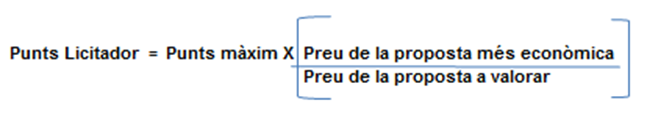 Procediment per determinar el caràcter anormal o desproporcionat de les ofertes, si s’escauEs consideraran desproporcionades o temeràries les ofertes quan:- En el cas d’un sol licitador, quan l’ import sigui inferior al pressupost base de licitació en més de 25 unitats percentuals.- Si hi ha dos licitadors, la que sigui inferior en més de 20 unitats percentuals a l’altre oferta.- Si hi ha tres licitadors, les que siguin inferiors en més de 10 unitats percentuals a la mitjana aritmètica de les ofertes presentades. En aquest cas s’exclourà pel còmput d’aquesta mitjana, l’oferta de quantia més elevada quan sigui superior en més de 10 unitats percentuals a aquesta mitjana. En qualsevol cas es considerarà desproporcionada la baixa superior a 25 unitats percentuals.- En cas de quatre o més licitadors, les que siguin inferiors en més de 10 unitats percentuals a la mitjana aritmètica de les ofertes presentades.Si la Mesa considera que la baixa formulada com a oferta econòmica pot ésser desproporcionada o amb valors anormalment baixos, requerirà l’informe tècnic del servei corresponent, prèvia sol·licitud d’informació per escrit als licitadors que hagin formulat una oferta d’aquest tipus, per tal que justifiquin el sentit de l’oferta.En cas d’igualtat final en les puntuacions, es desempatarà atenent als criteris de desempat fixats a la clàusula 12, pel mateix ordre en què figuren a l’esmentada clàusula.ANNEX 6CONDICIONS ESPECIALS D’EXECUCIÓ I PENALITATS ESPECÍFIQUES PER INCOMPLIMENT(si s’escau)Penalitats: Les generals del TRLCSP.                                                              ANNEX 7                                   OBLIGACIONS CONTRACTUALS ESSENCIALS No aplicaANNEX 8MODIFICACIÓ DEL CONTRACTE(si  s’escau)                                                         ANNEX 9                        COORDINACIÓ D’ACTIVITATS EMPRESARIALSL’empresa adjudicatària posarà en coneixement de tots els treballadors destinats al Centre la normativa interna de seguretat i salut existent al Centre així com les consignes d’emergència establertes al Centre, restant obligada a prestar els serveis que se li demanin en cas d’activació dels plans d’autoprotecció ja sigui el general o els locals dels diferents edificis.ANNEX 10DECLARACIÓ RESPONSABLEEl Sr./a._________________________________, amb D.N.I.________________, representant legal de l’empresa________________________________________,amb contracte relatiu a l’expedient _____________________, DECLARO :Que disposo dels certificats legalment establerts que acrediten que les persones que es troben en el supòsit legal de l’article 1.8 de la Llei 26/2015 de modificació del sistema de protecció a la infància i a l’adolescència, no tenen antecedents penals per delictes contra la llibertat i indemnitat sexual.Que, en cas de nova incorporació, aquesta també complirà els requisits legals citats. 